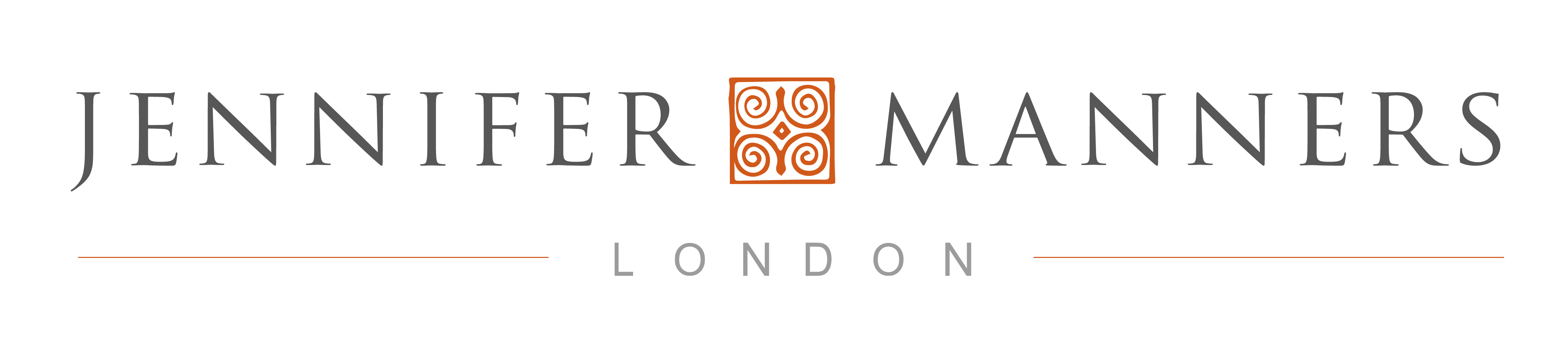 Showroom Assistant/Sales Administrator at Jennifer Manners Design, LondonJennifer Manners Design is a design studio specialising in elegant, timeless handmade rugs. With a particular focus on craft and colour, every Jennifer Manners rug is skilfully handmade-to-order and is the result of a true collaboration between our design team, artisan weavers and the client. We work mainly with interior designer and architects on some of the world’s most impressive and iconic projects - both residential and commercial. An exciting opportunity for a Showroom Assistant/Salesperson has arisen as the Studio moves into a new flagship space at DCCH (Design Centre Chelsea Harbour). The ideal candidate will have a minimum of 2-3 years experience within the luxury interiors sector, ideally within textiles or rugs, and can demonstrate strong customer service skills and have a can-do, team-player approach.The role is multi-faceted and fast paced and would suit someone who is comfortable working both independently and as part of a team and without a great deal of a ‘normal,’ everyday routine. Key Responsibilities Include:Help manage the day-to-day running of the showroom including monitoring supplies and ensuring the showroom meets the high standards of a neat, tidy and welcoming space Welcoming clients into the showroom and ensuring they have questions answered and samples provided when requiredAssisting on photo shoots Supporting with sales inquiries and quotes; updating clients on current orders/after sales serviceHelping at events and showroom presentationsSupporting sample requests/press loan requestsOrganising couriers, shipments and coordinating product loans for clientsSkills Required:Initiative-taking attitude and a solutions-based approach to problemsFast learner with organised work strategyWarm and welcoming demeanourTeam player who is happy to embrace learning about rug production and the UK luxury interiors marketComputer skills such as Excel; some Photoshop essentialPlease direct applications with letter and CV to info@jennifermanners.co.uk